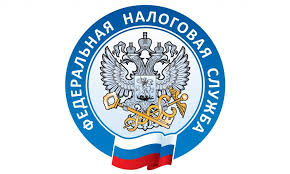 
      Налоговая инспекция продолжает «обелять» общепитМежрайонная ИФНС России № 9 по Приморскому краю продолжает проверять точки общественного питания на подведомственной инспекции территории с целью выявления случаев, когда по кассе проводят не всю сумму выручки или не проводят ее вовсе. Цель проводимых мероприятий – создание равной конкуренции в общественном питании путем отражения всех доходов с применением ККТ. Сейчас предприниматели, которые не проводят официально всю выручку через онлайн-кассу, имеют возможность устанавливать более низкие цены и тем самым привлекать к себе больше покупателей, чем те бизнесмены, которые работают честно. 	Недобросовестные рестораторы предоставляют клиенту предварительный чек, деньги при этом принимают наличными или просят перевести на карту. Этот факт, в свою очередь, нарушает права потребителей – посетителей точек общепита. Сталкиваясь с такой ситуацией, посетитель может оставить жалобу через приложение «Проверка чека».  Инспекция приглашает общественные организации принять участие в выявлении недобросовестных бизнесменов.Напоминаем, что налоговые органы имеют право запрашивать в банках личные счета руководителей и взаимозависимых лиц.В соответствии со статьей 14.5 Кодекса об административных правонарушений Российской Федерации за неприменение контрольно-кассовой техники минимальная сумма штрафа составляет 10 тысяч рублей на должностное лицо, 30 тысяч рублей на юридическое лицо. Максимальная сумма штрафных санкций не ограничена. В октябре 2021 года были проведены мероприятия в отношении 15 налогоплательщиков, имеющих признаки неполного отражения выручки, а также аномалии в расчетах: высокая доля расчетов за безналичный расчет, «молчащие» кассы и др.  Напоминаем, что по всем интересующим вопросам можно обратиться по адресу: г Уссурийск, ул. Чичерина, 93, кабинет 116 или по телефону 8 (4234) 32-00-15.